Previous names: If applicable, please include other alias or alternate names; married name if not your primary name; previous/maiden/name changed by deed poll or statutory declaration.The New Zealand Police may release any information they hold relevant to the purpose of this vetting request. This includes:Conviction histories and infringement/demerit reportsActive charges and warrants to arrestCharges that did not result in a conviction including those that were acquitted, discharged without conviction, diverted or withdrawnAny interaction I have had with New Zealand Police considered relevant to the role being vetted, including investigations that did not result in prosecutionInformation regarding family violence where I was the victim, offender or witness to an incident or offence, primarily in cases where the role being vetted takes place in a home environment where exposure to physical or verbal violence could place vulnerable persons at emotional or physical risk.Information subject to name suppression where that information is necessary to the purpose of the vetIf I am eligible under the Criminal Records (Clean Slate) Act 2004, my conviction history will not be released unless:Section 19(3) of the Clean Slate Act applies to this request (exceptions to the clean slate regime)Section 31(3) of the Vulnerable Children Act 2014 applies to this request (safety checks of core children’s workers). The vetting request is made by an individual for the purpose of an overseas Visa/Work Permit as a Privacy Act request authorising the vetting result to be provided directly to the relevant embassy, high commission or consulate.Please see the guide for more information regarding the Clean Slate legislation.The Police Vetting Service may disclose new relevant information to the Approved Agency after the completion of the Police Vet in the following circumstances:The disclosure of the newly-obtained information is considered to be justified under the Privacy Act 1993 (if it had existed or been available at the time of the Police vet, it would have been disclosed); andThe Police Vetting Service has ascertained that the purpose of the Police vet (e.g. employment role) still exists.The Vetting Service will endeavour to notify you prior to the disclosure.Information provided in this consent form may be used to update New Zealand Police records.I am entitled to a copy of the vetting result released to the Approved Agency (to be provided by the agency) and can seek a correction by contacting the Vetting Service.The Approved Agency will securely dispose of this consent form, copies of identification documents  and the vetting result within 12 months of receiving the result unless a longer retention period is required by legislation.I may withdraw this consent, prior to Police’s disclosure of the vetting result, by notifying the Approved Agency.For further information, please see the Guide to Completing the Consent Form.Section 1:  Approved Agency to complete (For more information please see the Guide to Completing the Consent Form -http://www.police.govt.nz/advice/businesses-and-organisations/vetting/forms-and-guides) Section 1:  Approved Agency to complete (For more information please see the Guide to Completing the Consent Form -http://www.police.govt.nz/advice/businesses-and-organisations/vetting/forms-and-guides) Section 1:  Approved Agency to complete (For more information please see the Guide to Completing the Consent Form -http://www.police.govt.nz/advice/businesses-and-organisations/vetting/forms-and-guides) Section 1:  Approved Agency to complete (For more information please see the Guide to Completing the Consent Form -http://www.police.govt.nz/advice/businesses-and-organisations/vetting/forms-and-guides) Section 1:  Approved Agency to complete (For more information please see the Guide to Completing the Consent Form -http://www.police.govt.nz/advice/businesses-and-organisations/vetting/forms-and-guides) Section 1:  Approved Agency to complete (For more information please see the Guide to Completing the Consent Form -http://www.police.govt.nz/advice/businesses-and-organisations/vetting/forms-and-guides) Section 1:  Approved Agency to complete (For more information please see the Guide to Completing the Consent Form -http://www.police.govt.nz/advice/businesses-and-organisations/vetting/forms-and-guides) Section 1:  Approved Agency to complete (For more information please see the Guide to Completing the Consent Form -http://www.police.govt.nz/advice/businesses-and-organisations/vetting/forms-and-guides) Section 1:  Approved Agency to complete (For more information please see the Guide to Completing the Consent Form -http://www.police.govt.nz/advice/businesses-and-organisations/vetting/forms-and-guides) Section 1:  Approved Agency to complete (For more information please see the Guide to Completing the Consent Form -http://www.police.govt.nz/advice/businesses-and-organisations/vetting/forms-and-guides) Name of Approved Agency submitting vetting request:Name of Approved Agency submitting vetting request:Name of Approved Agency submitting vetting request:Name of Approved Agency submitting vetting request:Name of Approved Agency submitting vetting request:Name of Approved Agency submitting vetting request:Name of Approved Agency submitting vetting request:Name of Approved Agency submitting vetting request:Name of Approved Agency submitting vetting request:Name of Approved Agency submitting vetting request:The Scout Association of New ZealandThe Scout Association of New ZealandThe Scout Association of New ZealandThe Scout Association of New ZealandThe Scout Association of New ZealandThe Scout Association of New ZealandThe Scout Association of New ZealandThe Scout Association of New ZealandThe Scout Association of New ZealandThe Scout Association of New ZealandName of Applicant to be vetted:Name of Applicant to be vetted:Name of Applicant to be vetted:Name of Applicant to be vetted:Name of Applicant to be vetted:Name of Applicant to be vetted:Name of Applicant to be vetted:Name of Applicant to be vetted:Name of Applicant to be vetted:Name of Applicant to be vetted:Description of Applicant’s role:Description of Applicant’s role:Description of Applicant’s role:Description of Applicant’s role:Description of Applicant’s role:Description of Applicant’s role:Description of Applicant’s role:Description of Applicant’s role:Description of Applicant’s role:Description of Applicant’s role:Volunteer Leader/ HelperVolunteer Leader/ HelperVolunteer Leader/ HelperVolunteer Leader/ HelperVolunteer Leader/ HelperVolunteer Leader/ HelperVolunteer Leader/ HelperVolunteer Leader/ HelperVolunteer Leader/ HelperVolunteer Leader/ HelperApplicant’s purposeApplicant’s purposeApplicant’s purposeApplicant’s purposeApplicant’s purposeApplicant’s purposeApplicant’s purposeApplicant’s purposeApplicant’s purposeApplicant’s purpose      Employee                    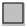       Employee                          Employee                          Contractor/Consultant            Volunteer                 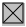       Volunteer                       Volunteer                       Prosecution                         Prosecution                         Prosecution                         Vocational Training         Vocational Training         Vocational Training         Licence/Registration               Visa/Work Permit         Visa/Work Permit         Visa/Work Permit         Other      Other      OtherWhat group(s) will the applicant have contact with in their role for your agency?What group(s) will the applicant have contact with in their role for your agency?What group(s) will the applicant have contact with in their role for your agency?What group(s) will the applicant have contact with in their role for your agency?What group(s) will the applicant have contact with in their role for your agency?What group(s) will the applicant have contact with in their role for your agency?What group(s) will the applicant have contact with in their role for your agency?What group(s) will the applicant have contact with in their role for your agency?What group(s) will the applicant have contact with in their role for your agency?What group(s) will the applicant have contact with in their role for your agency?      Children/Youth        Children/Youth        Children/Youth        Elderly      Other Vulnerable Adults         Other Vulnerable Adults         Other Vulnerable Adults         Other      Other      OtherWhat is the applicant’s primary role for your agency?What is the applicant’s primary role for your agency?What is the applicant’s primary role for your agency?What is the applicant’s primary role for your agency?What is the applicant’s primary role for your agency?What is the applicant’s primary role for your agency?What is the applicant’s primary role for your agency?What is the applicant’s primary role for your agency?What is the applicant’s primary role for your agency?What is the applicant’s primary role for your agency?      Caregiving (Children)                  Caregiving (Children)                  Caregiving (Children)                  Caregiving (Vulnerable adults)                     Healthcare                      Healthcare                      Healthcare                      Education      Education      Education      Other      Other      OtherIs this request mandatory under the Vulnerable Children Act 2014 (VCA)?Is this request mandatory under the Vulnerable Children Act 2014 (VCA)?Is this request mandatory under the Vulnerable Children Act 2014 (VCA)?Is this request mandatory under the Vulnerable Children Act 2014 (VCA)?Is this request mandatory under the Vulnerable Children Act 2014 (VCA)?Is this request mandatory under the Vulnerable Children Act 2014 (VCA)?Is this request mandatory under the Vulnerable Children Act 2014 (VCA)?Is this request mandatory under the Vulnerable Children Act 2014 (VCA)?Is this request mandatory under the Vulnerable Children Act 2014 (VCA)?Is this request mandatory under the Vulnerable Children Act 2014 (VCA)?      Yes (VCA Core Worker)               Yes (VCA Core Worker)               Yes (VCA Core Worker)               Yes (VCA Core Worker)               Yes (VCA Non-Core Worker)                   Yes (VCA Non-Core Worker)                   Yes (VCA Non-Core Worker)                   Yes (VCA Non-Core Worker)                   Yes (VCA Non-Core Worker)                   Yes (VCA Non-Core Worker)                   No (mandatory under other legislation/optional/standard Police Vet)      No (mandatory under other legislation/optional/standard Police Vet)      No (mandatory under other legislation/optional/standard Police Vet)      No (mandatory under other legislation/optional/standard Police Vet)      No (mandatory under other legislation/optional/standard Police Vet)      No (mandatory under other legislation/optional/standard Police Vet)      No (mandatory under other legislation/optional/standard Police Vet)      No (mandatory under other legislation/optional/standard Police Vet)      No (mandatory under other legislation/optional/standard Police Vet)      No (mandatory under other legislation/optional/standard Police Vet)If this is a mandatory Vulnerable Children Act request, please specify the check reason below:If this is a mandatory Vulnerable Children Act request, please specify the check reason below:If this is a mandatory Vulnerable Children Act request, please specify the check reason below:If this is a mandatory Vulnerable Children Act request, please specify the check reason below:If this is a mandatory Vulnerable Children Act request, please specify the check reason below:If this is a mandatory Vulnerable Children Act request, please specify the check reason below:If this is a mandatory Vulnerable Children Act request, please specify the check reason below:If this is a mandatory Vulnerable Children Act request, please specify the check reason below:If this is a mandatory Vulnerable Children Act request, please specify the check reason below:If this is a mandatory Vulnerable Children Act request, please specify the check reason below:      New Children’s Worker      New Children’s Worker      New Children’s Worker      New Children’s Worker      Existing Children’s Worker      Existing Children’s Worker      Existing Children’s Worker      Existing Children’s Worker      Existing Children’s Worker      Existing Children’s Worker      VCA Renewal       VCA Renewal       VCA Renewal       VCA Renewal Evidence of Identity (to be completed by agency representative/delegate or identity referee - see guide for details)Evidence of Identity (to be completed by agency representative/delegate or identity referee - see guide for details)Evidence of Identity (to be completed by agency representative/delegate or identity referee - see guide for details)Evidence of Identity (to be completed by agency representative/delegate or identity referee - see guide for details)Evidence of Identity (to be completed by agency representative/delegate or identity referee - see guide for details)Evidence of Identity (to be completed by agency representative/delegate or identity referee - see guide for details)Evidence of Identity (to be completed by agency representative/delegate or identity referee - see guide for details)Evidence of Identity (to be completed by agency representative/delegate or identity referee - see guide for details)Evidence of Identity (to be completed by agency representative/delegate or identity referee - see guide for details)Evidence of Identity (to be completed by agency representative/delegate or identity referee - see guide for details)A primary ID has been sighted (Mandatory – see the guide for further details)A primary ID has been sighted (Mandatory – see the guide for further details)A primary ID has been sighted (Mandatory – see the guide for further details)A primary ID has been sighted (Mandatory – see the guide for further details)A primary ID has been sighted (Mandatory – see the guide for further details)A primary ID has been sighted (Mandatory – see the guide for further details)A primary ID has been sighted (Mandatory – see the guide for further details)A primary ID has been sighted (Mandatory – see the guide for further details)A primary ID has been sighted (Mandatory – see the guide for further details)A secondary ID has been sighted (Mandatory – see the guide for further details)A secondary ID has been sighted (Mandatory – see the guide for further details)A secondary ID has been sighted (Mandatory – see the guide for further details)A secondary ID has been sighted (Mandatory – see the guide for further details)A secondary ID has been sighted (Mandatory – see the guide for further details)A secondary ID has been sighted (Mandatory – see the guide for further details)A secondary ID has been sighted (Mandatory – see the guide for further details)A secondary ID has been sighted (Mandatory – see the guide for further details)A secondary ID has been sighted (Mandatory – see the guide for further details)One form of ID is photographic  (Mandatory – see the guide for further details)One form of ID is photographic  (Mandatory – see the guide for further details)One form of ID is photographic  (Mandatory – see the guide for further details)One form of ID is photographic  (Mandatory – see the guide for further details)One form of ID is photographic  (Mandatory – see the guide for further details)One form of ID is photographic  (Mandatory – see the guide for further details)One form of ID is photographic  (Mandatory – see the guide for further details)One form of ID is photographic  (Mandatory – see the guide for further details)One form of ID is photographic  (Mandatory – see the guide for further details)Evidence of name change has been sighted (if applicable)Evidence of name change has been sighted (if applicable)Evidence of name change has been sighted (if applicable)Evidence of name change has been sighted (if applicable)Evidence of name change has been sighted (if applicable)Evidence of name change has been sighted (if applicable)Evidence of name change has been sighted (if applicable)Evidence of name change has been sighted (if applicable)Evidence of name change has been sighted (if applicable)OR: If your organisation is able to accept a verified RealMe identity then:OR: If your organisation is able to accept a verified RealMe identity then:OR: If your organisation is able to accept a verified RealMe identity then:OR: If your organisation is able to accept a verified RealMe identity then:OR: If your organisation is able to accept a verified RealMe identity then:OR: If your organisation is able to accept a verified RealMe identity then:OR: If your organisation is able to accept a verified RealMe identity then:OR: If your organisation is able to accept a verified RealMe identity then:OR: If your organisation is able to accept a verified RealMe identity then:OR: If your organisation is able to accept a verified RealMe identity then:OR: If your organisation is able to accept a verified RealMe identity then:An assertion of a RealMe identity has been received (see guide for further information).An assertion of a RealMe identity has been received (see guide for further information).An assertion of a RealMe identity has been received (see guide for further information).An assertion of a RealMe identity has been received (see guide for further information).An assertion of a RealMe identity has been received (see guide for further information).An assertion of a RealMe identity has been received (see guide for further information).An assertion of a RealMe identity has been received (see guide for further information).An assertion of a RealMe identity has been received (see guide for further information).An assertion of a RealMe identity has been received (see guide for further information).In making this request, I confirm that:In making this request, I confirm that:In making this request, I confirm that:In making this request, I confirm that:In making this request, I confirm that:In making this request, I confirm that:In making this request, I confirm that:In making this request, I confirm that:In making this request, I confirm that:In making this request, I confirm that:In making this request, I confirm that: I have complied and will comply with the Approved Agency Agreement I have complied and will comply with the Approved Agency Agreement I have complied and will comply with the Approved Agency Agreement I have complied and will comply with the Approved Agency Agreement I have complied and will comply with the Approved Agency Agreement I have complied and will comply with the Approved Agency Agreement I have complied and will comply with the Approved Agency Agreement I have complied and will comply with the Approved Agency Agreement I have complied and will comply with the Approved Agency Agreement I have complied and will comply with the Approved Agency Agreement I have complied and will comply with the Approved Agency Agreement I am satisfied with the correctness of the applicant’s identity I am satisfied with the correctness of the applicant’s identity I am satisfied with the correctness of the applicant’s identity I am satisfied with the correctness of the applicant’s identity I am satisfied with the correctness of the applicant’s identity I am satisfied with the correctness of the applicant’s identity I am satisfied with the correctness of the applicant’s identity I am satisfied with the correctness of the applicant’s identity I am satisfied with the correctness of the applicant’s identity I am satisfied with the correctness of the applicant’s identity I am satisfied with the correctness of the applicant’s identity I have obtained the Applicant’s authorisation to submit this vetting request as set out in section 3 of this form I have obtained the Applicant’s authorisation to submit this vetting request as set out in section 3 of this form I have obtained the Applicant’s authorisation to submit this vetting request as set out in section 3 of this form I have obtained the Applicant’s authorisation to submit this vetting request as set out in section 3 of this form I have obtained the Applicant’s authorisation to submit this vetting request as set out in section 3 of this form I have obtained the Applicant’s authorisation to submit this vetting request as set out in section 3 of this form I have obtained the Applicant’s authorisation to submit this vetting request as set out in section 3 of this form I have obtained the Applicant’s authorisation to submit this vetting request as set out in section 3 of this form I have obtained the Applicant’s authorisation to submit this vetting request as set out in section 3 of this form I have obtained the Applicant’s authorisation to submit this vetting request as set out in section 3 of this form I have obtained the Applicant’s authorisation to submit this vetting request as set out in section 3 of this formApproved Agency Authorised Representative:Approved Agency Authorised Representative:Approved Agency Authorised Representative:Approved Agency Authorised Representative:Approved Agency Authorised Representative:Approved Agency Authorised Representative:Approved Agency Authorised Representative:Approved Agency Authorised Representative:Approved Agency Authorised Representative:Approved Agency Authorised Representative:Approved Agency Authorised Representative:Name:Name:Name:Name:Date:Signature:Signature:Signature:Signature:Electronic SignatureName of Approved Agency submitting vetting request:The Scout Association of New ZealandSection 2:  Applicant to complete and return to Approved Agency Section 2:  Applicant to complete and return to Approved Agency Section 2:  Applicant to complete and return to Approved Agency Section 2:  Applicant to complete and return to Approved Agency Section 2:  Applicant to complete and return to Approved Agency *Denotes a mandatory field*Denotes a mandatory field*Denotes a mandatory field*Denotes a mandatory field*Denotes a mandatory fieldPersonal InformationPersonal InformationPersonal InformationPersonal InformationDetails (note: the name you are most commonly known by is your primary name)  Details (note: the name you are most commonly known by is your primary name)  Details (note: the name you are most commonly known by is your primary name)  Details (note: the name you are most commonly known by is your primary name)  *Family name (Primary):Given name(s):*Gender:(M)     (F)     (Other) *Date of birth:(dd/mm/yyyy)Place of birth: (Town/City/State)*Country of birth NZ Driver Licence number:Family nameFirst nameMiddle names Permanent Residential AddressPermanent Residential AddressPermanent Residential AddressPermanent Residential AddressPermanent Residential Address*Number/Street:Suburb:Post Code:*City/Town/Rural District:Section 3:  Applicant to complete and return to Approved Agency Consent to release informationApplicant’s Authorisation:  I confirm that the information I have provided in this form relates to me and is correct.  I have read and understood the information above.   I authorise New Zealand Police to disclose any personal information it considers relevant to my application (as described above) to the Approved Agency making this request for the purpose of assessing my suitability at any time.Applicant’s Authorisation:  I confirm that the information I have provided in this form relates to me and is correct.  I have read and understood the information above.   I authorise New Zealand Police to disclose any personal information it considers relevant to my application (as described above) to the Approved Agency making this request for the purpose of assessing my suitability at any time.Applicant’s Authorisation:  I confirm that the information I have provided in this form relates to me and is correct.  I have read and understood the information above.   I authorise New Zealand Police to disclose any personal information it considers relevant to my application (as described above) to the Approved Agency making this request for the purpose of assessing my suitability at any time.Applicant’s Authorisation:  I confirm that the information I have provided in this form relates to me and is correct.  I have read and understood the information above.   I authorise New Zealand Police to disclose any personal information it considers relevant to my application (as described above) to the Approved Agency making this request for the purpose of assessing my suitability at any time.Applicant’s Authorisation:  I confirm that the information I have provided in this form relates to me and is correct.  I have read and understood the information above.   I authorise New Zealand Police to disclose any personal information it considers relevant to my application (as described above) to the Approved Agency making this request for the purpose of assessing my suitability at any time.Name:Date:Signature:Electronic Signature